Planning & Transport Committee Meeting   To all Members of the Planning and Transport Committee: Cllr B Hanvey, Cllr P Heeley,    Cllr T Keech, Cllr A Lisher (Presiding Chairman), Cllr J Luckin and Cllr J Thomas. NOTICE is    hereby given, and Councillors are SUMMONED to attend a meeting of The Planning and Transport   Committee on:Monday 20th November 2023 at 7:15pm in the Washington Village Memorial Hall (Doré Room)A G E N D APT/11/23/1       To Receive and Approve apologies for absence.PT/11/23/2       To Receive Declarations of Interest and requests for Dispensation.PT/11/23/3       To Approve the Minutes of the last meeting on 16th October 2023PT/11/23/4	Public Speaking                             To Receive questions & comments from members of the public                             Presentation of Wiston Estate’s draft proposals for an affordable housing scheme on land in Washington Village.PT/11/23/5 	Matters Arising from the last meeting PT/11/23/6       To Consider consultation responses to planning applications in the parish                                                           DC/23/1983 – 16 Montpelier Gardens Washington RH20 3BW                             Erection of a single-storey side extension                             DC/23/2025 – Morningside 5 Gorse Bank Close Storrington Pulborough                             Erection of a single-story rear extension, extension of existing rear dormer and                             Construction of a new front gable. Conversion of existing garage and alteration of                              The existing fenestration.PT/11/23/7        To Report on any Planning Compliance and Enforcement casesPT/11/23/8        Planning Decisions: To Receive and Report on decisions of significant applications                         in the parishPT/11/23/9         Appeals: To Receive and Report on appeals of significant application decisionsPT/11/23/10      Planning & Transport Issues: To Sign the Licence Agreements for Speed Indicator                               Devices in Rock Road and London Road. PT/11/23/13      To Receive Items for the next Planning and Transport Meeting Agenda  PT/11/ 23/14      Date and Time of next meetings                                  Personnel Meeting: Monday 27th November 2023, 7:00pm                             Parish Council Meeting: Monday 11th December 2023, 7:30pm                                No Committee meetings in December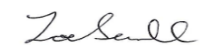                               Zoe Savill                             Clerk to Washington Parish Council                             14h November 2023Under the provisions of the Local Government Audit and Accountability Act 2014 (Openness of Local Government Bodies Regulations 2014), members of the public are permitted to film or record Council meetings to which they are permitted access, in a non-disruptive manner. By attending this meeting, it is deemed that you consent to this. A person or persons recording the parish meeting are reminded that the Public Speaking period is not part of the formal meeting and that they should take legal advice for themselves as to their rights to make any recording during that period